Data: 05.05.2020r. klasa: IV Temat: Baśniowe krainy Przepisz temat. przeczytaj informacje- świat baśni – str. 212 – 213 wykonaj ćwiczenia: ćw. 1, ćw. 2, ćw. 4 str. 214 zadanie domowe ćw. 2 str. 214 ćwiczenia i zad. domowe  wyślij na adres sosw112@wp.pl W razie trudności możesz skontaktować się z nauczycielem ( konsultacje tel. wtorek godz. 9.00-10.00) 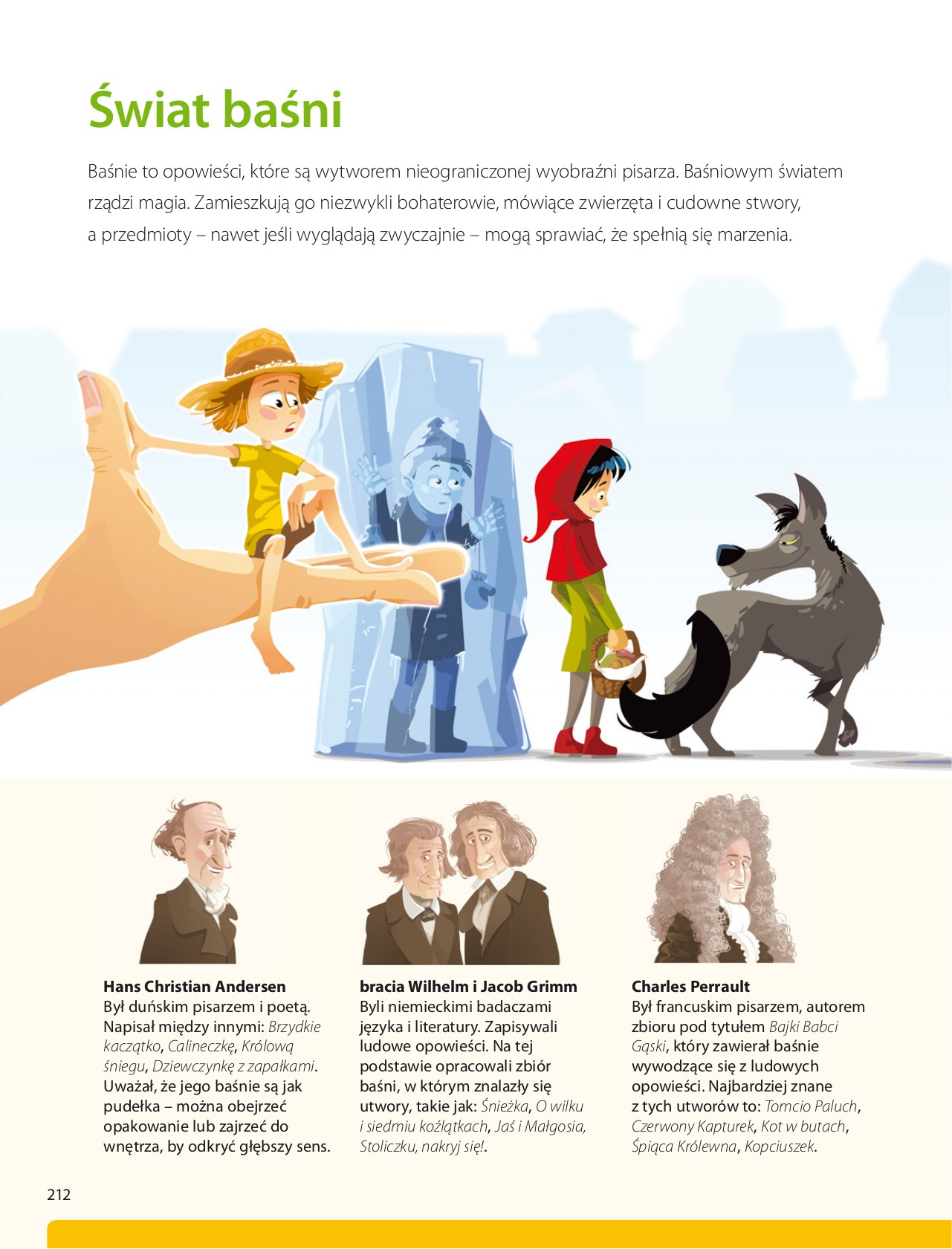 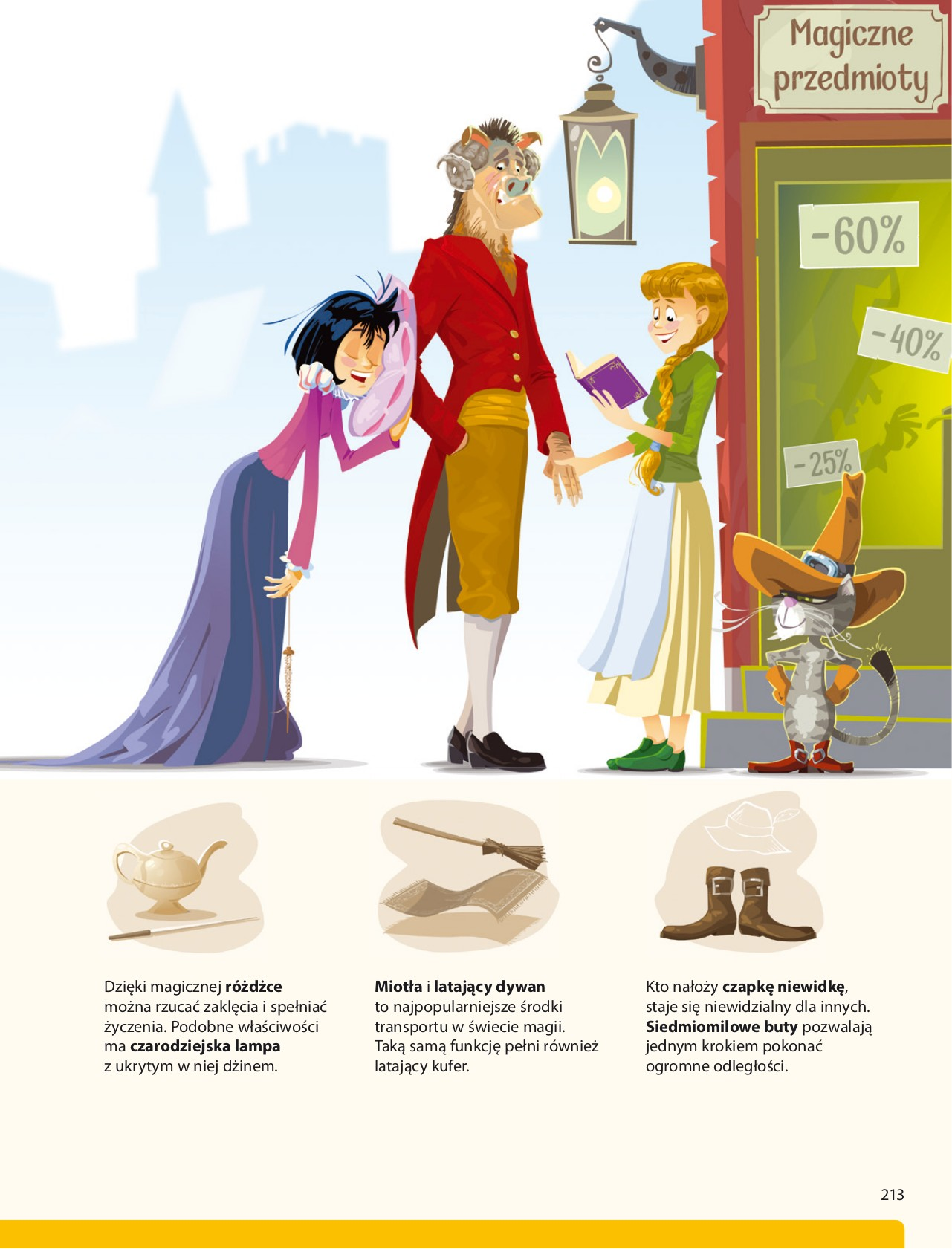 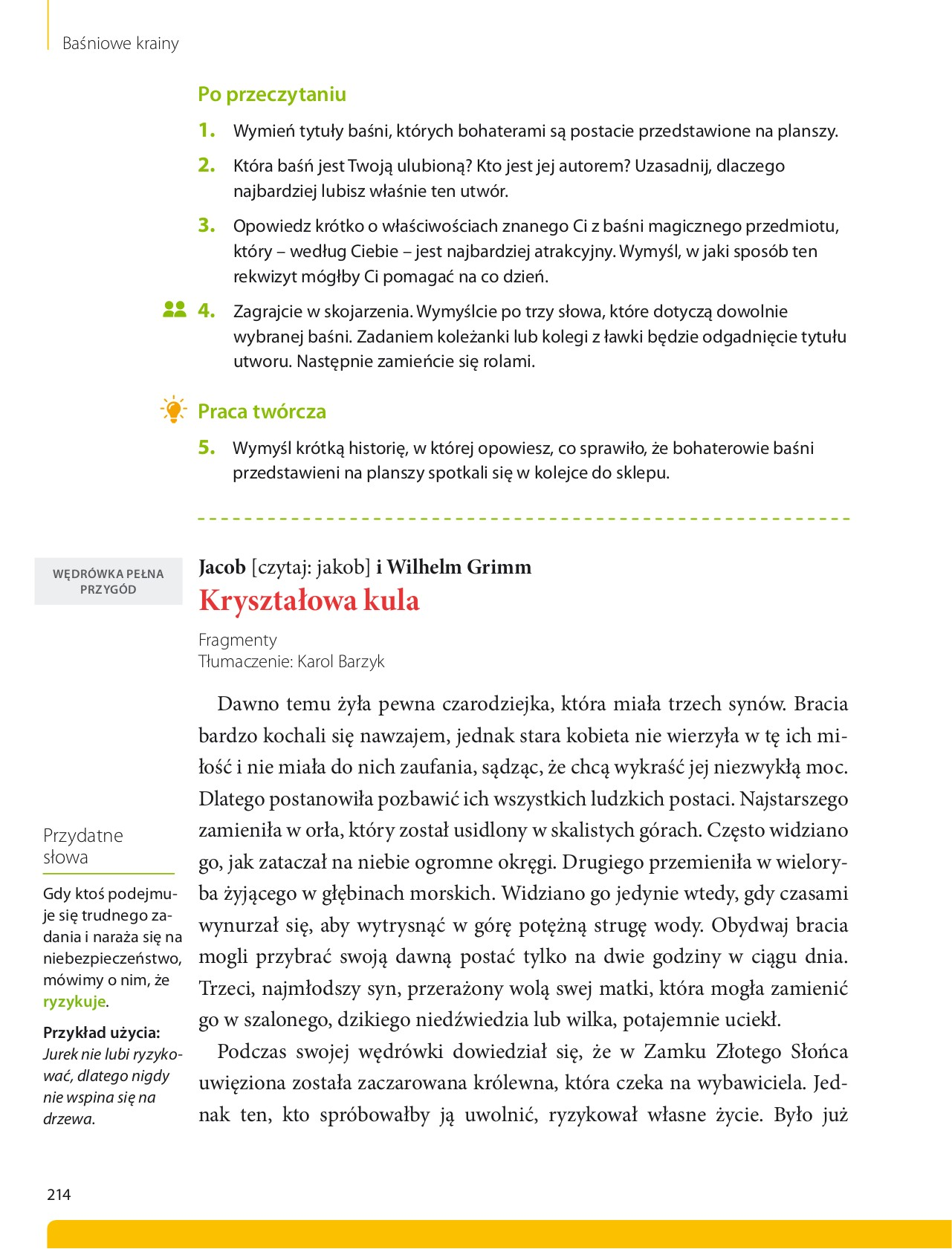 